Αιτηση Δημιουργιας-Ενημερωσης Στοιχειων ΧρήστηΠαρακαλούμε να συμπληρώσετε όλα τα στοιχεία στισ περιοχέσ Στοιχεία Αιτούντος και Αίτημα (σκιασμενεσ).Στοιχεία Αιτούντος (Συμπληρωστε όλα τα στοιχεία)Αιτημα (Συμπληρώστε την Ημερομηνία Αίτησησ και Τσεκάρετε τα Πεδία που επιθυμείτε)Διεκπεραίωση (Συμπληρώνεται από την Υπηρεσία)Πληροφοριεσ (Συμπληρώνεται από την Υπηρεσία)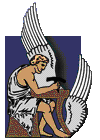 ΠΟΛΥΤΕΧΝΕΙΟ ΚΡΗΤΗΣΜΗΧΑΝΟΓΡΑΦΙΚΟ ΚΕΝΤΡΟΠολυτεχνειούπολη Ακρωτηρίου, Χανιά, 73100Τηλ.: 28210 37400 (κτίριο K2), Fax: 28210 37571, e-mail: admin@isc.tuc.grΕπώνυμο:(κεφαλαία)Ονομα:(κεφαλαία)Ονομα Πατρός:(κεφαλαία)Τμήμα: Μ.Π.Δ. ΜΗΧ.Ο.Π. Η.Μ.Μ.Υ. ΜΗ.ΠΕΡ. Η.Μ.Μ.Υ. ΜΗ.ΠΕΡ. Η.Μ.Μ.Υ. ΜΗ.ΠΕΡ. ΑΡΧΙΤΕΚΤΟΝΩΝ ΜΗΧ. ΑΡΧΙΤΕΚΤΟΝΩΝ ΜΗΧ.(τσεκάρετε ένα)(τσεκάρετε ένα)(τσεκάρετε ένα)Ιδιότητα: Προπτυχιακός Φοιτητής Μεταπτυχιακός/Διδακτορικός Φοιτητής Φοιτητής Erasmus Προπτυχιακός Φοιτητής Μεταπτυχιακός/Διδακτορικός Φοιτητής Φοιτητής Erasmus Προπτυχιακός Φοιτητής Μεταπτυχιακός/Διδακτορικός Φοιτητής Φοιτητής Erasmus Προπτυχιακός Φοιτητής Μεταπτυχιακός/Διδακτορικός Φοιτητής Φοιτητής Erasmus Προπτυχιακός Φοιτητής Μεταπτυχιακός/Διδακτορικός Φοιτητής Φοιτητής Erasmus Διδάσκων ΠΔ407 ΕΕΔΙΠ Καθηγητής(τσεκάρετε μία)(τσεκάρετε μία)(τσεκάρετε μία) Αλλο (προσδιορίστε):  Αλλο (προσδιορίστε): Ημ. Γεννησησ(π.χ.21/01/1978)(π.χ.21/01/1978)AMKAΑριθμός Μητρώου:(μόνο για φοιτητές)(μόνο για φοιτητές)(μόνο για φοιτητές)(μόνο για φοιτητές)(μόνο για φοιτητές)(μόνο για φοιτητές)Διεύθυνση:(κεφαλαία)Τηλέφωνο: 	Νέος Λογαριασμός (περιλαμβανει Περιοχή αποθήκευσησ προσωπικών Αρχείων & e-mail) 	Νέος Λογαριασμός (περιλαμβανει Περιοχή αποθήκευσησ προσωπικών Αρχείων & e-mail) Αλλο (προσδιορίστε) Αλλο (προσδιορίστε) Αλλο (προσδιορίστε) 	Ανανέωση Σελίδων Εκτύπωσης
(Το πεδίο Ανανέωση Σελίδων Εκτύπωσης τσεκαρεται μόνο σε αίτηση ενημέρωσης στοιχείων υπάρχοντος χρήστη) 	Ανανέωση Σελίδων Εκτύπωσης
(Το πεδίο Ανανέωση Σελίδων Εκτύπωσης τσεκαρεται μόνο σε αίτηση ενημέρωσης στοιχείων υπάρχοντος χρήστη)Ημερομηνια:Υπογραφή:ο αιτων / η αιτουσα..................................................ο αιτων / η αιτουσα..................................................Ημερομηνία:(μορφή: ημέρα/μήνας/έτος, ΗΗΜΜΕΕΕΕ, π.χ. 31/12/2003)(μορφή: ημέρα/μήνας/έτος, ΗΗΜΜΕΕΕΕ, π.χ. 31/12/2003)(μορφή: ημέρα/μήνας/έτος, ΗΗΜΜΕΕΕΕ, π.χ. 31/12/2003)Username:Παρατηρήσεισ:Username:Περιοχή Αρχείων:Δίσκος (Drive) Z: (στον Windows Explorer)Δίσκος (Drive) Z: (στον Windows Explorer)Δίσκος (Drive) Z: (στον Windows Explorer)Δίσκος (Drive) Z: (στον Windows Explorer)Δίσκος (Drive) Z: (στον Windows Explorer)Διεύθυνση E-mail:username@isc.tuc.grWeb-Mail Server:https://mail.isc.tuc.grhttps://mail.isc.tuc.grhttps://mail.isc.tuc.grpassword: